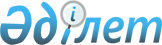 О признании утратившим силу решения Макатского районного маслихата от 5 мая 2023 года № 20-VІІI "Об утверждении ставок туристского взноса для иностранцев на 2023 год по Макатскому району"Решение Макатского районного маслихата Атырауской области от 14 декабря 2023 года № 63-VIII. Зарегистрировано в Департаменте юстиции Атырауской области 20 декабря 2023 года № 5111-06
      В соответствии со статьей 27 Республики Казахстан "О правовых актах" Макатский районный маслихат РЕШИЛ:
      1. Признать утратившим силу решение Макатского районного маслихата от 5 мая 2023 года № 20-VІІI "Об утверждении ставок туристского взноса для иностранцев на 2023 год по Макатскому району" (зарегистрировано в Реестре государственной регистрации нормативных правовых актов под № 5012-06).
      2. Настоящее решение вводится в действие по истечении десяти календарных дней после дня его первого официального опубликования.
					© 2012. РГП на ПХВ «Институт законодательства и правовой информации Республики Казахстан» Министерства юстиции Республики Казахстан
				
      Председатель маслихата

А. Шангалаев
